ГЛАВА МУНИЦИПАЛЬНОГО ОБРАЗОВАНИЯ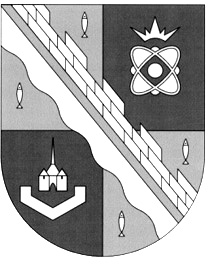 СОСНОВОБОРСКИЙ ГОРОДСКОЙ ОКРУГ ЛЕНИНГРАДСКОЙ ОБЛАСТИПОСТАНОВЛЕНИЕот 03.11.2017 г. №  56«О назначении публичных слушаний по рассмотрениюпроекта «Программы комплексного развития транспортной инфраструктуры муниципального образования Сосновоборский городской округ Ленинградской области до 2030 года» Руководствуясь требованиями статьи 28 Федерального закона «Об общих принципах организации местного самоуправления в Российской Федерации» от 6 октября 2003 года № 131-ФЗ (с изменениями), статьей 15 Устава муниципального образования Сосновоборский городской округ Ленинградской области (в редакции на 12 мая 2017 года), решением совета депутатов «Об утверждении Положения о публичных слушаниях в Сосновоборском городском округе» от 18 сентября 2006 года №143 (с учетом изменений и дополнений, внесенных решением совета депутатов от 30.01.2015г. № 11):1. Назначить проведение публичных слушаний по рассмотрению проекта «Программы комплексного развития транспортной инфраструктуры муниципального образования Сосновоборский городской округ Ленинградской области до 2030 года»  на 29 ноября 2017 года в 17.00 в актовом зале здания администрации Сосновоборского городского округа к.370.2. Сбор и обработку предложений, поступивших по рассмотрению проекта «Программы комплексного развития транспортной инфраструктуры муниципальногообразования Сосновоборский городской округ Ленинградской области до 2030 года» осуществляет аппарат совета депутатов Сосновоборского городского округа. 3.Назначить ответственным за сбор и обработку предложений главного специалиста аппарата совета депутатов Ремневу Е.И.4. Назначить ответственным за организацию и проведение публичных слушаний от совета депутатов заместителя председателя совета депутатов Сосновоборского городского округа Сорокина Н.П. 5. Заместителю председателя совета депутатов в установленный срок обеспечить опубликование информационного сообщения в городской газете «Маяк» и разместить на официальном сайте администрации городского округа в сети «Интернет».Глава Сосновоборскогогородского округа                                                                                 		 А.В.ИвановСогласовано:                                                  Рассылка:                                                                                                                                                                                                                                                                      Сайт, общий отдел администрации,                                                                             городская газета «Маяк»Заместитель председателясовета депутатов 								      ______________ Н.П.Сорокин«____» ____________ 2017 г.исп.Ремнева Е.И.т.62-868